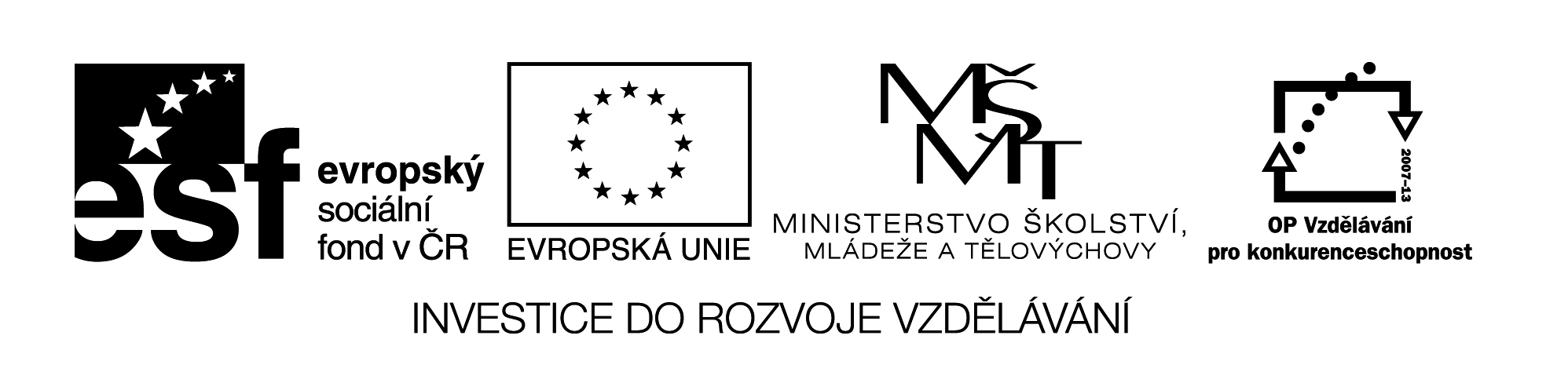 Registrační čísloCZ.1.07/1.4.00/21.1257Popis činnosti1. Žáci si pozorně přečtou text psaný velkými tiskacími písmeny.2. Postupně plní úkoly podle pracovního listu. Nejdříve vyhledávají daná slova. 3. Poté text čtou znovu tichým čtením a plní další úkoly. Dopisují, za jaká zvířátka se     zvířátka přestrojila na maškarní ples. 4. V dalším úkolu žáci píší, jak se zvířátka ozývají. 5. Žáci podle svého výběru jedno ze zvířat nakreslí.6. Poté si mohou navzájem dávat hádanky (např. je to pták, kdáká a snáší vajíčka…)MAŠKARNÍ PLESNA DVOŘE SE KONAL MAŠKARNÍ PLES. PRASÁTKO BYLO ZA SLEPICI, SLEPICE ZA PEJSKA, PEJSEK ZA KRAVIČKU, KRAVIČKA ZA KOČKU A KOČKA ZA PRASÁTKO. VIDĚL TO OSEL A POMYSLIL SI: CO JE TOHLE ZA TRIKY. JSOU TAM VŠICHNI, ALE KAŽDÝ JINAK VELIKÝ.1. Najdi  a  podtrhni tato slova: prasátko, slepice, pejsek, kravička, kočka.2. Napiš, za která zvířátka se zvířátka ze dvora převlékla.PRASE    ___________________________SLEPICE ____________________________PEJSEK  ____________________________KRAVIČKA __________________________KOČKA  ____________________________3. Spoj zvířátka se zvuky, které vydávají.PRASE                                           BÚÚÚÚÚSLEPIČKA                                      HAF, HAFPEJSEK                                          CHRO,CHROKOČIČKA                                       KOKOKODÁKKRAVIČKA                                     MŇAUOSEL                                             ÍÁÍÁÍÁ4. Vyber si jedno zvířátko, které žije na dvoře a nakresli ho.